SourceTITLE OF THE DOCUMENT in capital letters(Please use “Times New Roman” font with size “12”. In case of paragraph heading use Times New Roman in size 12 and “Bold” face. Please do not change the margins, spacing, tab settings and other formatting while writing your contributions.)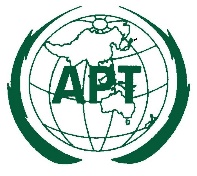 ASIA-PACIFIC TELECOMMUNITYDocument No.:ASTAP-30/INP-xx30th APT Standardization Program Forum
(ASTAP-30)Document No.:ASTAP-30/INP-xx21–25 May 2018, Bangkok, Thailandxx May 2018